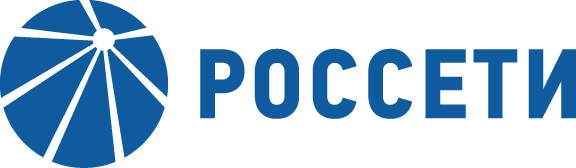 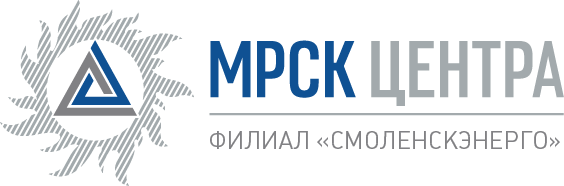 Уведомление №2об изменении условий извещения о проведении открытого запроса предложений и документации по запросу предложений на право заключения Договора на поставку легковых автомобилей повышенной проходимости для нужд ПАО «МРСК Центра» (филиала «Смоленскэнерго»),(опубликовано на официальном сайте Российской Федерации для размещения информации о размещении заказов www.zakupki.gov.ru, копия публикации на электронной торговой площадке ПАО «Россети» www.b2b-mrsk.ru № 1048549 от 28.06.2018, а также на официальном сайте ПАО «МРСК Центра» www.mrsk-1.ru в разделе «Закупки»)Организатор запроса предложений ПАО «МРСК Центра», расположенное по адресу: РФ, 127018, г. Москва, 2-я Ямская ул., д. 4, (контактное лицо: Алтунина Надежда Андреевна, контактный телефон (4812) 42-95-56), на основании протокола от 31.07.2018 года № 0399-СМ-18/2 вносит изменения в извещение о проведении открытого запроса предложений и документацию по запросу предложений на право заключения Договора на поставку легковых автомобилей повышенной проходимости для нужд ПАО «МРСК Центра» (филиала «Смоленскэнерго»).Внести изменения в извещение о проведении открытого запроса предложений и документацию по запросу предложений и изложить в следующей редакции:Дата окончания подачи заявок: 03.08.2018 12:00Дата и время рассмотрения заявок: 03.09.2018 12:00Дата и время подведения итогов: 03.09.2018 12:00пункт 8 Извещения о проведении открытого запроса предложений: «Заявки представляются до 12 часов 00 минут, по московскому времени, 03.08.2018 года»пункт 12 Извещения о проведении открытого запроса предложений: «Предполагается (предварительно), что подведение итогов запроса предложений и подписание Протокола Закупочной комиссии по определению лучшей Заявки запроса предложений, будет осуществлено по адресу: РФ, 214019, г Смоленск, ул. Тенишевой, д. 33, 03.09.2018 года»пункт 3.4.1.3 Документации по запросу предложений: «Заявки на ЭТП могут быть поданы до 12 часов 00 минут 03 августа 2018 года …»Примечание:По отношению к исходной редакции извещения о проведении открытого запроса предложений и документации по запросу предложений на право заключения Договора на поставку легковых автомобилей повышенной проходимости для нужд ПАО «МРСК Центра» (филиала «Смоленскэнерго») внесены следующие изменения:изменён крайний срок подачи заявок, рассмотрения заявок и подведения итогов.В части не затронутой настоящим уведомлением, Поставщики руководствуются извещением о проведении открытого запроса предложений и документацией по запросу предложений на право заключения Договора на поставку легковых автомобилей повышенной проходимости для нужд ПАО «МРСК Центра» (филиала «Смоленскэнерго»), (опубликовано на официальном сайте Российской Федерации для размещения информации о размещении заказов www.zakupki.gov.ru, копия публикации на электронной торговой площадке ПАО «Россети» www.b2b-mrsk.ru № 1048549 от 28.06.2018, а также на официальном сайте ПАО «МРСК Центра» www.mrsk-1.ru в разделе «Закупки»).Председатель закупочной комиссии – Заместитель генерального директора –директор филиала ПАО «МРСК Центра» -«Смоленскэнерго»		С.Р. Агамалиев